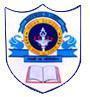                    INDIAN SCHOOL AL WADI AL KABIR                       DEPARTMENT OF SOCIAL SCIENCE      MID-TERM EXAMINATION: 2022-23   CLASS: VIII                                                               	                          	             Max: Marks: 80          Date:	 22/09/22		                                                                       	Time:  2½ Hrs.   General Instructions: -Ensure that you have written your name and roll number correctly.This Question paper has three parts, Section A (History) B (Civics) and C (Geography).All questions are compulsoryAttach the Map along with your answer script.All the answers must be correctly numbered as in the question paper in the Answer sheet provided.  SECTION - A (HISTORY) MARKS - 40SECTION - A (HISTORY) MARKS - 40SECTION - A (HISTORY) MARKS - 40IMultiple Choice Questions: -5 Marks1Which one of the following sources were used by the historians in writing about the Indian History for the last 250 years?(а) Official records of the French administration(b) Official records of the British administration(c) Official records of the Church administration(d) None of the above1 Mark2The British thought surveys were important for(a) writing history   (b) effective judgement   (c) effective administration(d) none of these1 Mark3The Ryotwari System was developed bya) Thomas Munro     b) Charles Cornwallis      c) Robert Clive     d) Robert Clive1 Mark4In which one of the following provinces, the system of subsidiary alliance was imposed in 1801?(a)Awadh (b)Sambalpur(c) Satara (d) Udaipur.1 Mark5Who fought against the British in the Mandla Region of Madhya Pradesh?(a)Rani Lakshmibai(b)Rani Avantibai Lodhi (c)Rani Channamma (d) Begum Zinat Mahal1 MarkIIFill in the Blanks: -4 Marks6History is about finding out how things were in the past and how things have _______. 1 Mark7Historians often compared past with the present and always referred to ________.1 Mark8Bigha is the unit of ________ measurement used by the British in Bengal.1 Mark9--------------------- was the adopted son of Peshwa Baji Rao II.1 MarkIIIMatch the Following: -5 Marks10Last Viceroy                                         (a) Peasant1 Mark11National Archives                               (b) religious warriors1 Mark12Mahal                                                   (c) Lord Mountbatten1 Mark13Ghazis                                                  (d) Awadh1 Mark14Subsidiary alliance                            (e) 1920 1 Mark                                                              (f) 1940IVAnswer the following questions in one or two sentences: -5 Marks15Mention the events for which specific dates can be determined.1 Mark16What were the two major systems of Indigo cultivation in India?1 Mark17What led to minimize the bringing of gold and silver by the Company for trade purpose in India?1 Mark18What did the British do to protect the interests of those who converted to Christianity?1 Mark19What objections did the sepoys raised against the use of the new cartridges?1 MarkVAnswer the following questions: -6 Marks20Why were ryots reluctant to grow indigo?3 Marks21In what ways did the British change their policies as a result of the rebellion of 1857? (any 3 points)3 MarksVIAnswer in detail: -15 Marks22What were the circumstances which led to the eventual collapse of indigo production in Bengal?5 Marks23What were the measures taken by the British to reform Indian Society?5 MarksVIIOn the given outline political map of India, mark the following places: The place where Mir Qasim was defeated by the British in 1764. The place where Sirajuddaulah was defeated in 1757.The place where a supreme court was established following the Regulating Act of 1773.The capital of Mysore province.The Portuguese base in the Western Coast of India.5 MarksSECTION - B (CIVICS) MARKS - 20SECTION - B (CIVICS) MARKS - 20SECTION - B (CIVICS) MARKS - 20VIIIMultiple Choice Questions: -2 Marks24Which right guarantees Equality to every person before law?a) Right against Exploitation. b) Right to Property. c) Right to Equality. d) Right to Life.1 Mark25Who makes laws for the country?
(a) The government (b) Advocates (c) University (d) Citizens.1 MarkIXFill in the Blanks: -2 Marks26_____________ is a group of people for implementing the laws and running the government.1 Mark27In India, before independence only a ______________ was allowed to vote.1 MarkXMatch the Following: -2 Marks28Organ of the government                          (a) The government 1 Mark29Monarchy                                                       (b) Judiciary1 Mark                                                                          (c)Kings and QueensXIAnswer the following questions in one or two sentences: -3 Marks30Write a sentence, in your own words, on why you think ‘Fundamental Right” is an important feature in the Indian Constitution.1 Mark31What is meant by ‘Secularism’?1 Mark32Which is the very important way through which the Parliament controls the executive? 1 MarkXIIAnswer the following questions: -6 Marks33What would happen if there were no restrictions on the power of elected representatives?3 Marks34Observe the picture given below and answer the following questions: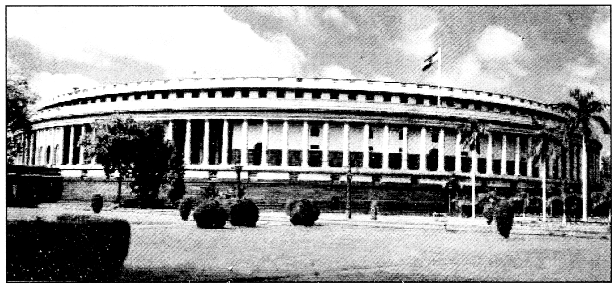 What does the picture show? How many houses are there? Name them.3.   Which is known as the supreme law-making institution?    3 MarksXIIIAnswer in detail: - (Any one)5 Marks35What are the key features of the Indian Constitution?5 MarksORHow are the representatives elected to the Parliament of India?5 MarksSECTION - C (GEOGRAPHY) MARKS - 20SECTION - C (GEOGRAPHY) MARKS - 20SECTION - C (GEOGRAPHY) MARKS - 20IMultiple Choice Questions: -4 Marks1Resources drawn from nature and used without much modification are calleda) human made resources  b) natural resources  c) cultural resources d) none of these1 Mark2Which one of the following is an example of non-renewable resource?a) Petroleum     b) Solar Energy     c) Wind Energy      d) Tidal Energy1 Mark3The lower most layer of the soil is:
(a) Weathered rock    (b) Parent rock  (c) USA     (d) both b and c1 Mark4Which one of the following is an example of community land?
(a) the Sundarbans forests (b) a bungalow (c) the Parliament House (d) none of these1 MarkIIFill in the Blanks: -2 Marks5Air is an ubiquitous resource since it is found ___________.1 Mark6_____________ is the growing of different crops in alternate rows.1 MarkIIIAnswer the following questions in one or two sentences: -3 Marks7What is the condition for a substance to be called a 'Resource'?1 Mark8What is Human resource development?1 Mark9Which are the two main climatic factors responsible for the soil formation?1 MarkIVAnswer the following questions: -6 Marks10What are the human made resources?3 Marks11Why are human resources important?3 MarksVAnswer in detail: -5 Marks12Draw a detailed diagram and color the “Soil profile”